
Азартная зависимостьН1 Что такое азартная зависимость и можно ли от нее вылечиться?Зависимость от азартных игр, по мнению ВОЗ, является особым заболеванием. Оно отнесено к так называемым скрытым зависимостям.Азартная зависимость не проявляется так открыто, как ее наркотический или алкогольный аналог. То есть, окружающие не замечают внешних физических признаков недуга, как в случае с употребляющими ПАВ или алкоголь людьми.Как наркоманы и алкоголики, игроманы не признают своего недуга. Они не считают его проблемой. А если и считают, то склонны сводит ее к минимуму. Как и химически зависимые, игроманы готовы пойти на все, лишь бы об их пагубной страсти не узнали окружающие. Для них свойственны лживость, скрытность, умение обманывать своих близких, склонность к финансовым махинациям и аферам.Обратиться к специалистам, знающим, как лечить зависимость от азартных игр, стоит каждому, если он заметит у себя следующие модели поведения:Вы играете и чувствуете необходимость скрывать от окружающих этот факт.Вы продолжаете ставить на кон, даже если у вас уже закончились деньги и готовы играть в долг.Азарт, поглощающий вас уже невозможно контролировать.Окружающие вас близкие и родные обеспокоены тем, что с вами происходит.
Большинство простых граждан, столкнувшись с зависимостью от азартных игр, что делать с ней, не знают. Но решение есть. Оно заключается в проведении курса длительной психологической реабилитации в условиях специализированного центра для терапии зависимых. Но для этого нужно получить добровольное согласие на его проведение от самого зависимого. В этом могут помочь наши специалисты. Заручившись поддержкой родственников можно провести удачную интервенцию и убедить человека в пагубности нынешнего состояния и возможности найти из него выход.Опускаются руки, и вы не знаете что делать? Совершенно точно не стоит терять надежды. Мы знаем, как провести результативное лечение игромании. Позвоните на наш бесплатный телефон уже сегодня и получите возможность пройти первичное бесплатное консультирование от экспертов сети реабилитационных центров «Версио». Менеджеры call-центра подскажут вам, что делать в сложившейся ситуации для того, чтобы минимизировать риски и повысить шансы на благополучный исход.Н2 Азартная зависимость. Что о ней говорят эксперты?Специалисты в области аддиктологии знают, как бороться с игровой зависимостью. По их мнению, единственным способом, чтобы побороть желание игры является анализ причины, вызывающей такое желание. Терапия недуга заключается в проработке ситуаций, устранении причин и заменой их.Экспертное сообщество, занимающееся проблемой игромании, в один голос утверждает, что эта зависимость имеет четыре четких элемента:Деньги. Без них в азартные игры играть невозможно. Желающий вылечиться от игромании должен попросить другого человека следить за его финансовыми потоками. Лучше даже не брать в руки кредитные карты и банкноты. А количество наличных ограничить небольшой суммой на ежедневные расходы.Временной фактор. Согласитесь, что когда у тебя нет свободного времени, ты не будешь думать об игре. Эксперты, знающие как вылечиться от азартной зависимости, советуют игроманам начать жить по строгому графику, личному расписанию. Кстати, ему мы обучаем своих резидентов, проходящих курс реабилитации. Игра, как таковая, должна быть заменена приятным времяпрепровождением, никак не связанным с азартом. Игроман должен чаще проводить свое свободное время с семьей и тогда временных ресурсов на игру просто не останется.Решение. Невозможно начать играть, не приняв решения в пользу игры. Избавиться от мыслей о нем необходимо, как только захочется играть. Игроманам стоит переключаться на что-то другое, начать контактировать с близким человеком. Не постеснявшись, стоит рассказать ему о том, что «накатило» и хочется опять сесть за карточный стол или бежать к одноруким бандитам.Сама игра. Без самой игры или деятельности, построенной на пари, на споре, невозможно начать играть. Спасением для игромана становится признание в том, что он зависим и не знает, как избавиться от азартной зависимости делать ставки. Здесь могут помочь специалисты. В бытовом плане стоит отключиться от всех компьютерных сервисов, выводящих в пространства онлайн-казино и лотерей. Друзей и близких игромана следует попросить, чтобы они не провоцировали его. Даже намек на игру может стать катализатором для срыва в новое пике с вытекающими негативными последствиями.
Н2 Как лечится эта особая, «скрытная» зависимость в центрах «Версио»?Мы лечим души наших резидентов. Основой курса является глубинное психологическое восстановление с поиском и устранением первопричины развития недуга, душевное обновление, принятия нового себя.Каждое наше терапевтическое сообщество является открытой научной площадкой. В центрах проводятся рабочие встречи, научно-практические конференции, семинары и круглые столы по проблемам терапии аддикций зависимых от игр лиц. С нами делятся своим опытом ведущие учёные психотерапевты и психологи. Благодаря такой практике удается внедрять в собственную работу лучшие методики психологического восстановления игроманов.Психологическое восстановление ведётся в условиях комфортных, закрытых загородных пансионатов, выстроенных в экологически чистых зонах. Курс лечения ведётся в изоляции. Это вынужденная мера, позволяющая избежать рисков начала игры.На территории любых центров нашей сети резиденты находятся в полноценных терапевтических сообществах. Их работа контролируется кураторами программ восстановления. Это наши опытные специалисты с большим опытом в области терапии аддикций, психотерапевты и психологи экспертного уровня. Их навыки и опыт позволяют возвращать к трезвой жизни сотни россиян каждый год.Характерной чертой курса психологического восстановления, предоставляемого нашей сетью реабилитационных центров, является ресоциализация. Этот процесс особенно важен, поскольку большинство игроманов увлекаясь пагубной страстью, теряют свой социальный статус, имущество, рабочие навыки и компетенции. Их увольняют с работы, выгоняют с места учёбы. Наши действия направлены на то, чтобы человек вернулся в социум не просто не играющим, но и готовым к тому, чтобы восстановиться в нём как полноценный, добропорядочный гражданин. По возможности мы даже даем профессиональные навыки, позволяющие реабилитанту самостоятельно зарабатывать и решать собственные финансовые проблемы. При этом наши цены всегда рассчитываются индивидуально и во многом зависят от сложности случая, пожеланий пациента и его родственников.Н2 Кто находится в группах риска по азартной зависимости?Среди игроманов, получающих терапию игровой зависимости в наших центрах разновозрастные люди из разных социальных слоев, обладающие разными профессиями. Но существуют такие категории, которые подвержены этому психическому расстройству более всего. Среди них:Подростки. Все начинается с компьютерных «стрелялок». Это якобы безобидное времяпрепровождение легко перерастает в более серьезную страсть. Если этому вовремя не придать значения и не переключить молодого человека на контакты с реальными сверстниками и родителями очень легко можно получить «тяжелого» игромана. Реальность за пределами электронного казино или подпольного игрового дома не будет его интересовать.Люди с высоким статусом. Среди большей части бизнесменов очень развит вид отдыха за игорным столом. Это дорогое развлечение под стать их статусу. И многим приходится ему соответствовать. Игра затягивает и зависимость развивается очень быстро.Мужчины. Да, не стоит удивляться. Но мужчин среди игроманов больше, чем женщин. Дамам по природе своей не особо свойственен азарт, да и бытовых проблем с заботами им хватает. Так что время на игру у них не остается.Не ждите, пока очередное игровое пике превратит его в  сумасшедшего, заключенного или вовсе станет причиной трагедии. Игроманию можно контролировать. Мы каждый день доказываем это примером счастливой трезвой жизни своих подопечных в разных уголках страны. Изучите наши контакты.Звоните и мы поможем вам справиться с его проблемой.Н2 Игромания. Страшная статистикаОсновная группа риска по игровой зависимости это одинокие горожане мужского пола в возрасте до 30 лет. З0% проходящих лечение зависимости от игровых автоматов в наших центрах имеет тягу к алкоголю и наркотикам.До 50% игроманов склонны к соматическим и психическим расстройствам. Они нередко страдают болезнями дыхательных путей, сердечнососудистой системы, ЖКТ. Игроманы очень склонны к депрессии.◊Это интересно. Желание получить дозу адреналина от азартной игры можно заменить занятием экстремальными видами спорта. Преодолеть застенчивость и одиночество свойственное многим игроманам, можно, если начать больше общаться, посещать курсы и лекции, завести друзей и вспомнить о том, что у тебя есть семья и родственники. Победить скуку и одиночество, приводящие к игре, можно занятиями тем же спортом, чтением, музыкой, искусством, поиском единомышленников. Снять напряжение трудового дня, можно не садясь за карточный стол, а занявшись спортом, любым видом полезной активности, вплоть до элементарной прогулки на свежем воздухе. А решение финансовых проблем, побуждающих многих заняться игрой, лучше доверить специалистам в финансовой деятельности.Более половины из тех, кто обращается по поводу этой зависимости в наши центры имеют проблемы с кредитами и долгами. Примерно четверть из тех, кто не знает, как вылечиться от азартной зависимости пытались покончить жизнь самоубийством. Многие из игроманов имеют проблемы с криминалом, так как шли на преступные деяния для того, чтобы добыть финансирование своего недуга. Не ждите тяжелых последствий зависимости от азартных игр. При первых же подозрениях, при характерных симптомах, о которых мы рассказывали дополнительно, обращайтесь за квалифицированной помощью. Мы сможем ее оказать в любой момент. Достаточно набрать контактный номер нашего центра и сделать бесплатный звонок. Опытные менеджеры примут его и расскажут, как действовать в вашей конкретной ситуации.8651, уник по текст. ру 100% скрин проверки ниже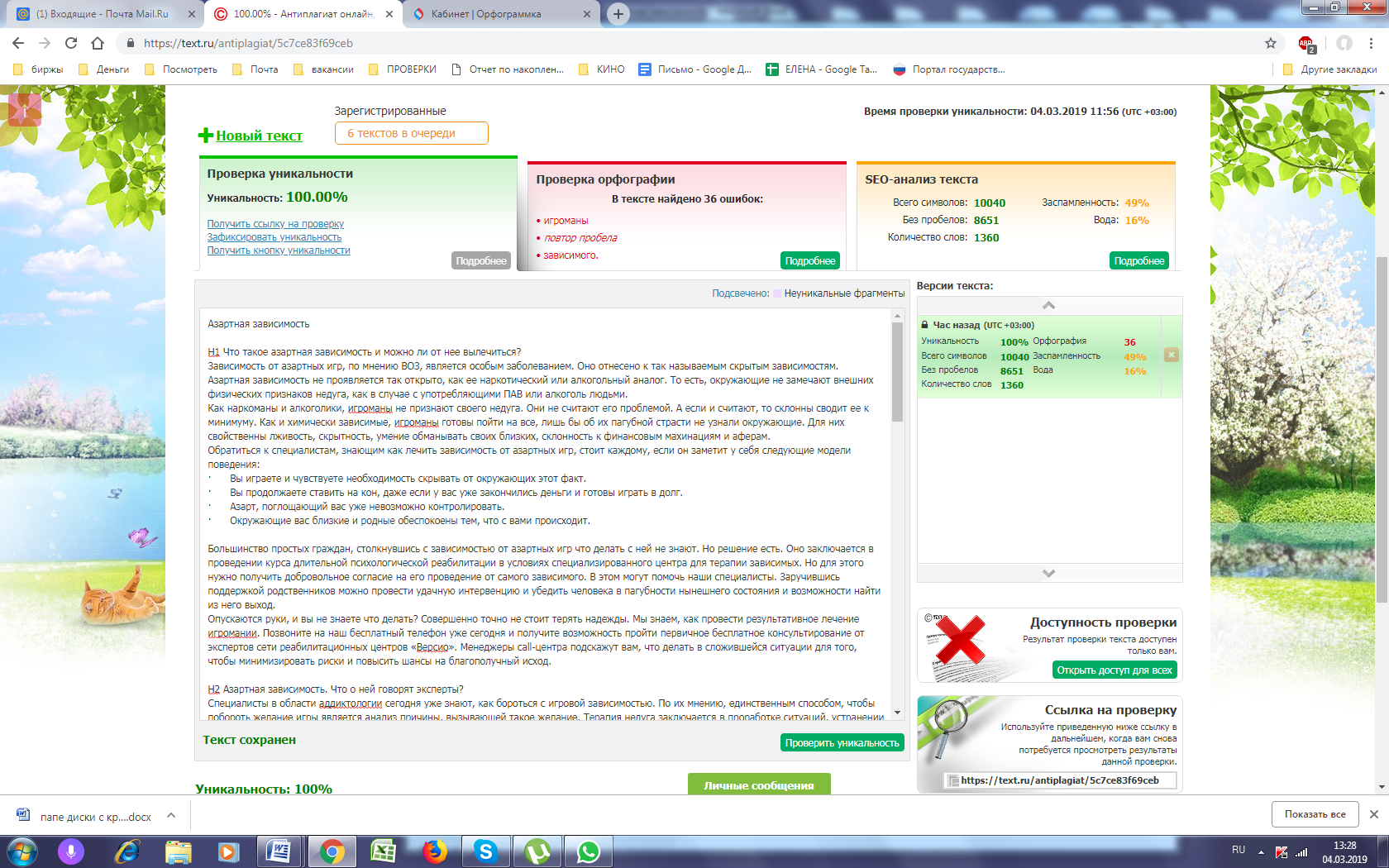 